Curriculum Committee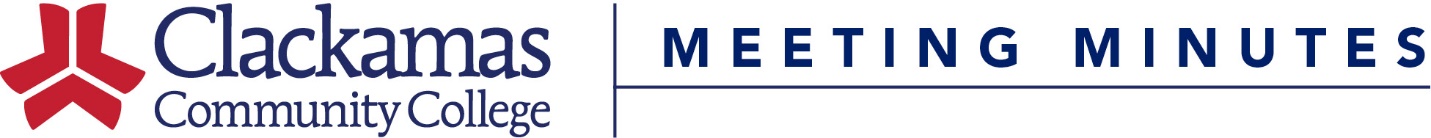 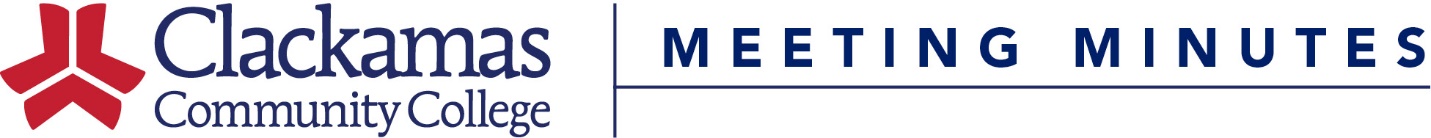 May 20, 2016Meeting AgendaPresenterActionWelcome and IntroductionsFrank CoronaApproval of MinutesFrank CoronaApprovalConsent AgendaCourse Number ChangeCourse Credit/Hours ChangeCourse Title Change Reviewed Outlines for ApprovalFrank CoronaApprovalInformational ItemsProgram Amendment and Catalog WorkshopsCatalog DeadlinesCurriculum Management Software DemosDru UrbassikDru UrbassikDru UrbassikInformationalInformationalInformationalOld BusinessReview Membership VacanciesFrank CoronaDiscussionNew BusinessNew Member ResourcesCall for Review Teams and Sub-Committees to begin workCourse InactivationsESL/PIE-040, ESL/PIE-041Mission StatementFrank CoronaFrank CoronaSuzanne MunroMaryJean WilliamsDiscussionDiscussionApproval/18.SUDiscussion